МЕЖДУНАРОДНЫЙ  ДЕТСКО – ЮНОШЕСКИЙ ТУРНИР ПО ФУТБОЛУ “ВАКАНЦИЯ” НА КУБОК г. НЕСЕБРА-июнь 2021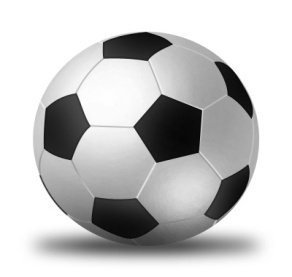 Место проведения:   г. Несебр, БолгарияПериод проведения: 20.06. 2021 -  25.06.2021 г.Дата создания : В апреле 2012 году был дан старт детско-юношескому турнирy по футболу “Ваканция” на кубок г. Несебра1.ПРАВИЛАТурнир будет проведен в полном соответствии с правилами  ФИФА и БФС.Начальная дата  турнирa                          20.06.2021Техническая конференция  и коктейль    20.06.2021       		20.00 ч.Футбольные игры                                       21.06.2021-24.06.2021       Награждение и церемония закрытия        25.06.2021      		11.00.ч.Встречи в возрастных группах  играются по турнирному графику для каждого возраста. В зависимости от числа команд  определяется турнирная схема, которая  обсуждается и утверждается на техническом совещании  20.06.2021 - 20.00 ч.Организационный комитет оставляет за собой право вносить изменения в расписание турниров и во время  турнира.При неявке команды за 15 минут до установленного времени, присуждается  служебный проигрыш с результатом 0:3.Допускается неограниченное количество смен во время встречи без права повторного входа.         При победе команды получают 3 точки, при равном результате 1 и при проигрыше  0 точек.          В случае равенства точек команд данной возрастной группы  берутся под внимание дополнительные критерии в следующем порядке:   прямой поединок, головая разница, количество реализованных голов,при равных критериях следует жребий.В возрастных группах 2011г-2012 г.  игра проходит на уменьшенном поле. В этих возрастных группах играют 6 полевых игроков плюс 1 вратарь.Каждый игрок должен  играть  с одним и тем же состязательным номером до конца  турнира.При получении 2 желтых карточек, игрок  наказывается на 1 (одну) встречу.При получении красной карточки, игрок  наказывается на 1 (одну) встречу.При обиде  должностного лица, провинение  описывается в судeйском  докладе, а наказание : до 2 (двух) игрЗа ненадлежащее поведение игроки и руководители провинившихся команд наказываются предупреждением, служебным проигрышем или  отстранением из турнира. Если команда отстранена из турнира, все встречи выбывшей команды принимаются за служебный проигрыш с 0:3.В случае возникновения споров, пострадавшие стороны подают письменные возражения в спортивно-техническую комиссию турнира в соответствующем поряде с протоколом  дежурного делегата. Комиссия рассматривает возражения  и принимает решение после предварительно внесенной платы - 50 лв. (26 евро)Все участники турнира будут удостоены наград от Организаторов и Спонсоров турнираОрганизаторы оставляют за собой право объединить 2 соседние возрастные группы при недостаточном количестве команд в группе или по желанию тренеров.2. ГРУППЫГруппа 1  – U 19  мальчиков,2002-2003 г.р.Группа 2  – U 17  мальчиков,2004-2005 г.р.Группа 3  – U 16  мальчиков,2006 г.р.Группа 4  – U 15  мальчиков,2007 г.р.Группа 5  – U 14  мальчиков,2008 г.р.Группа 6  - U 13   мальчиков,2009 г.р.Группа 7  - U 12   мальчиков,2010 г.р.           футбол 9Группа 8  - U 11   мальчиков,2011 г.р.           футбол 7Группа 9  - U 10   мальчиков,2012 г.р.           футбол 7Группа10 - U   9    мальчиков,2013-2014 г.р  футбол 53. ПРОДОЛЖИТЕЛЬНОСТЬ4. НЕОБХОДИМЫЕ ДОКУМЕНТЫ1. Предварительный медицинский осмотр перед турниром.2. Список игроков с идентификационными и состязательными номерами участников, заверенных клубом.3. Групповая страховка на время турнира. Документы представляются  на технической конференции. Тренеры подписывают декларацию о плате  за возможно нанесенный ущерб имуществу  стадионов и отелей.5. ФИНАНСОВЫЕ УСЛОВИЯ УЧАСТИЯ В ТУРНИРЕ:Цена за одного участника турнира, включая резервных игроков: 20 евро5. СРОК ПОДАЧИ ЗАЯВОК: до 01.05.2021 г/при наличии свободных мест заявки могут рассматриваться до 01.06.2021г/ГрупаПродолжительностьПерерыв между таймами12 х 40 min.         5 min22 х 35 min.         5 min32 х 30 min.         5 min42 х 30 min.         5 min52 х 30 min5 min62 х 25 min5 min72 х 25 min5 min82 х 20 min5 min92 х 20 min5 min102 х 20 min5 min